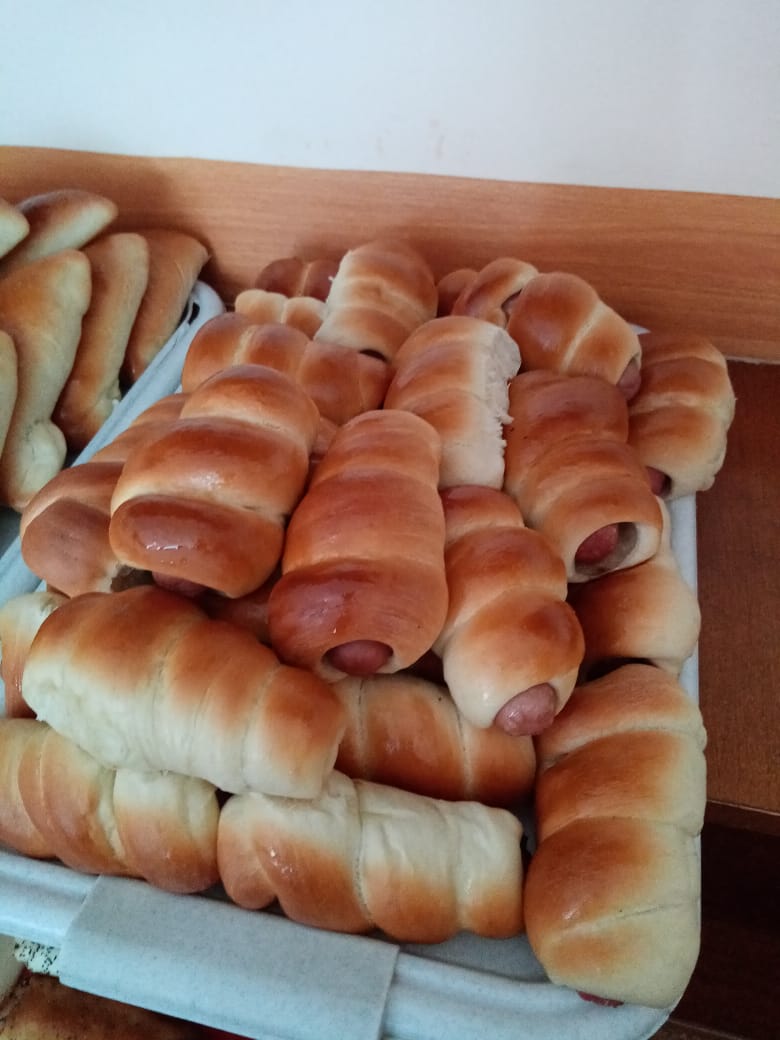 «ВЫПЕЧКА ДЛЯ УЧЕБНОГО МАГАЗИНА КУЛИНАРИИ»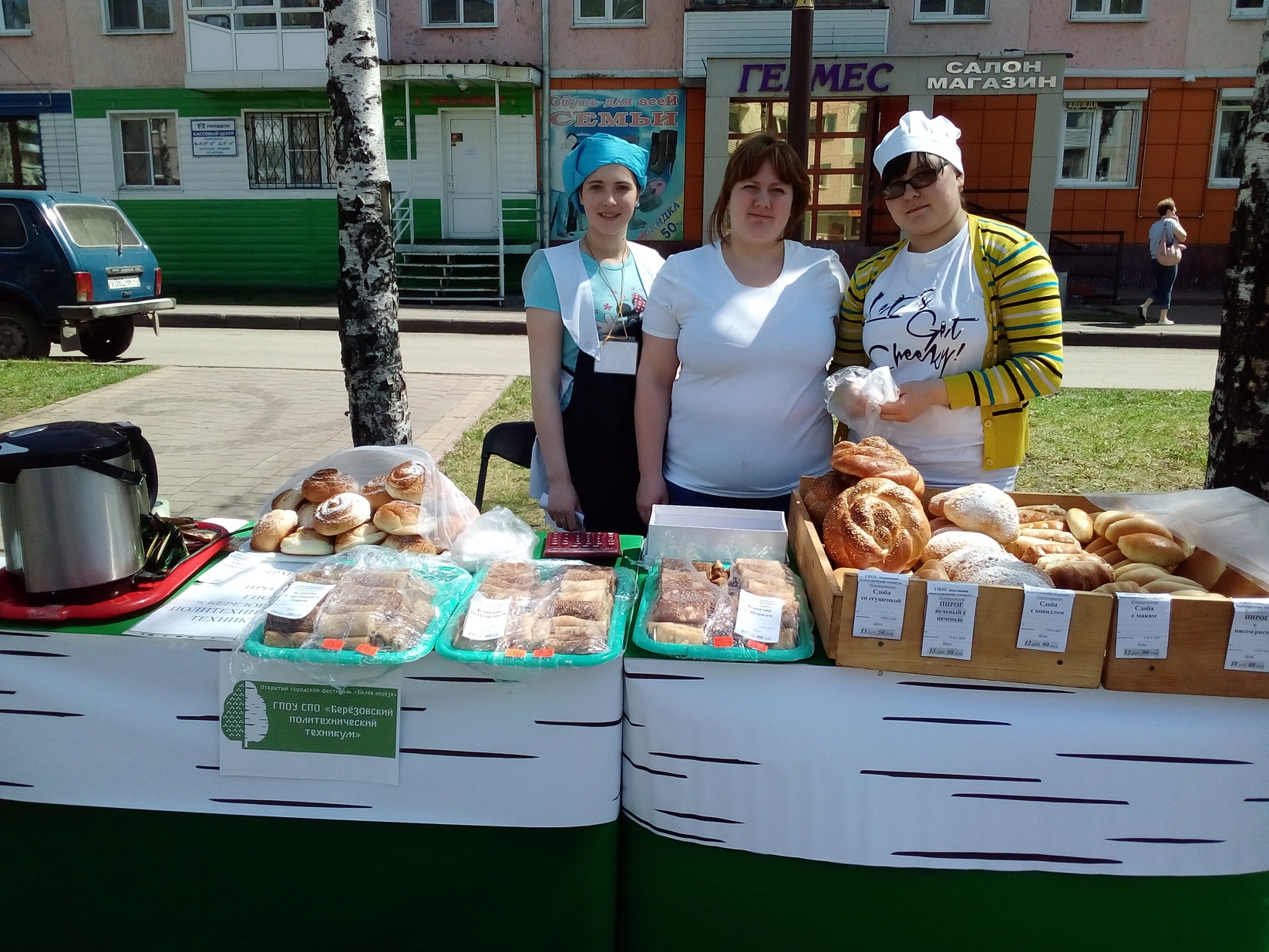 «УЧАСТИЕ В ГОРОДСКОМ МЕРОПРИЯТИИ»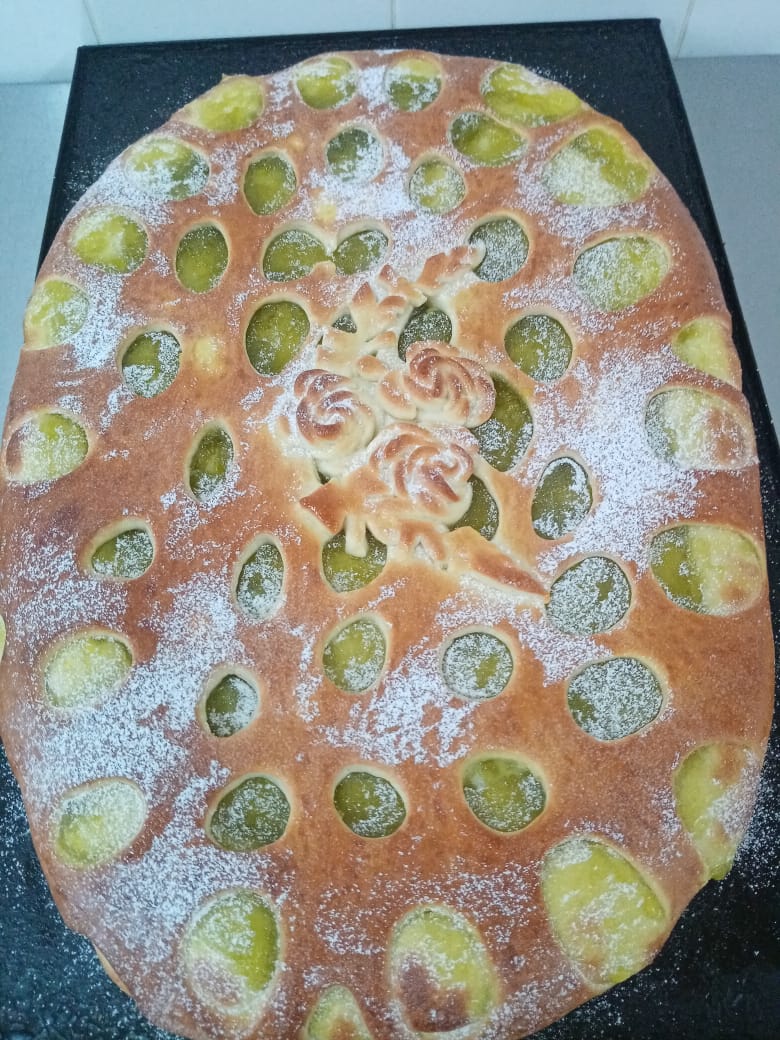 «ИЗГОТОВЛЕНИЕ ПРАЗДНИЧНОГО ПИРОГА ДЛЯ ВЕТЕРАНОВ»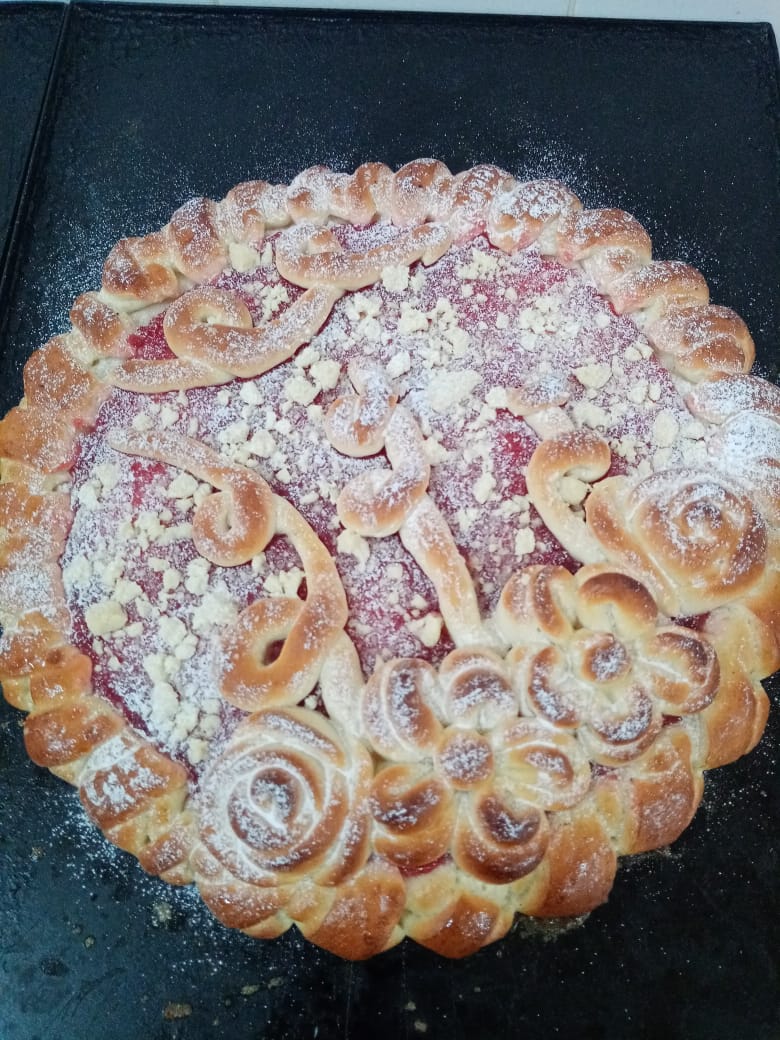 «СЛАДКИЙ ПИРОГ НА ЗАКАЗ »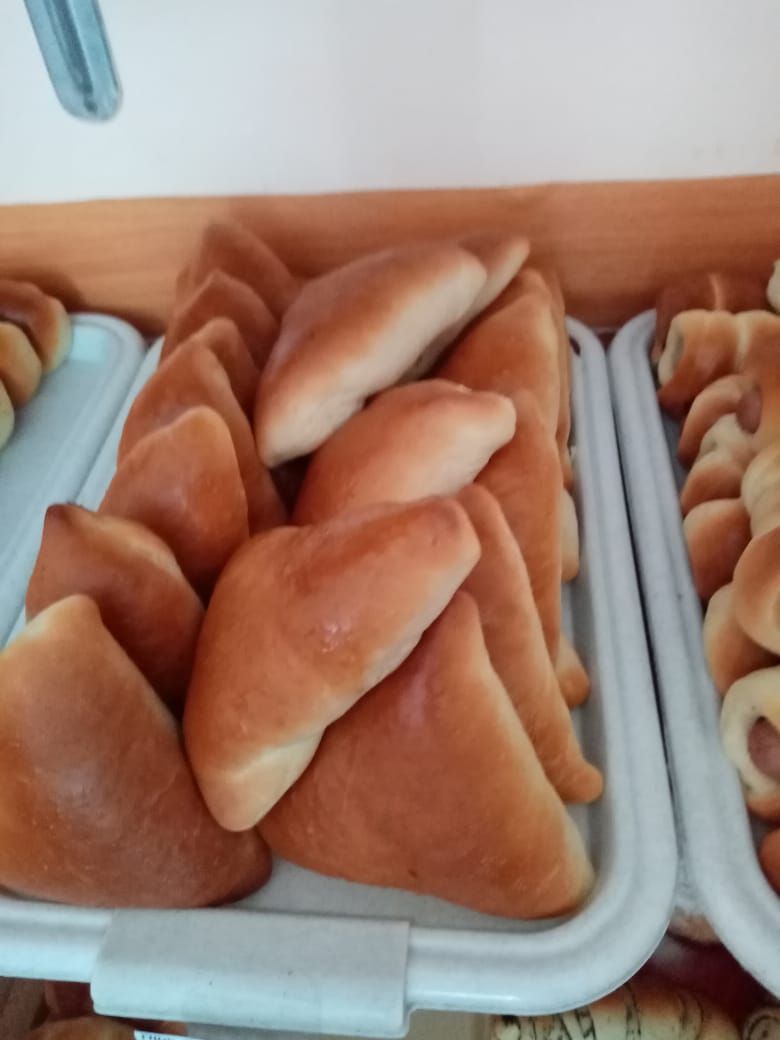 «ВЫПЕЧКА ДЛЯ УЧЕБНОГО МАГАЗИНА КУЛИНАРИИ»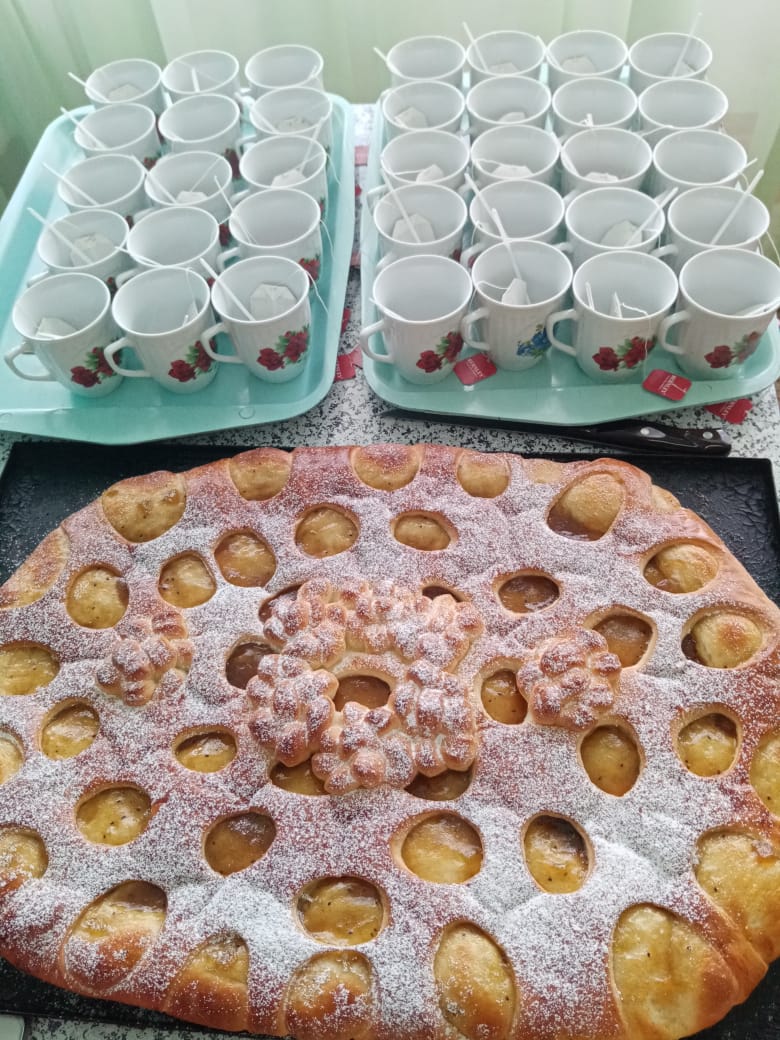 «ВСТРЕЧА ВЕТЕРАНОВ И СТУДЕНТОВ »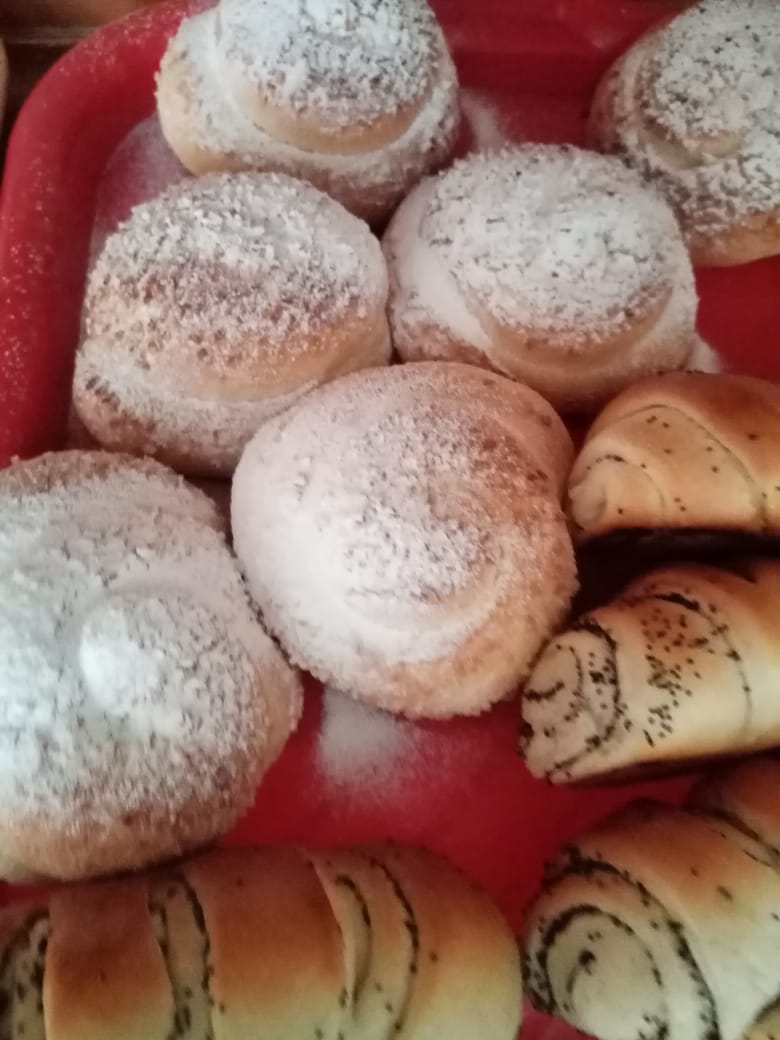 «ПРОДУКЦИЯ ДЛЯ УЧЕБНОГО МАГАЗИНА КУЛИНАРИИ»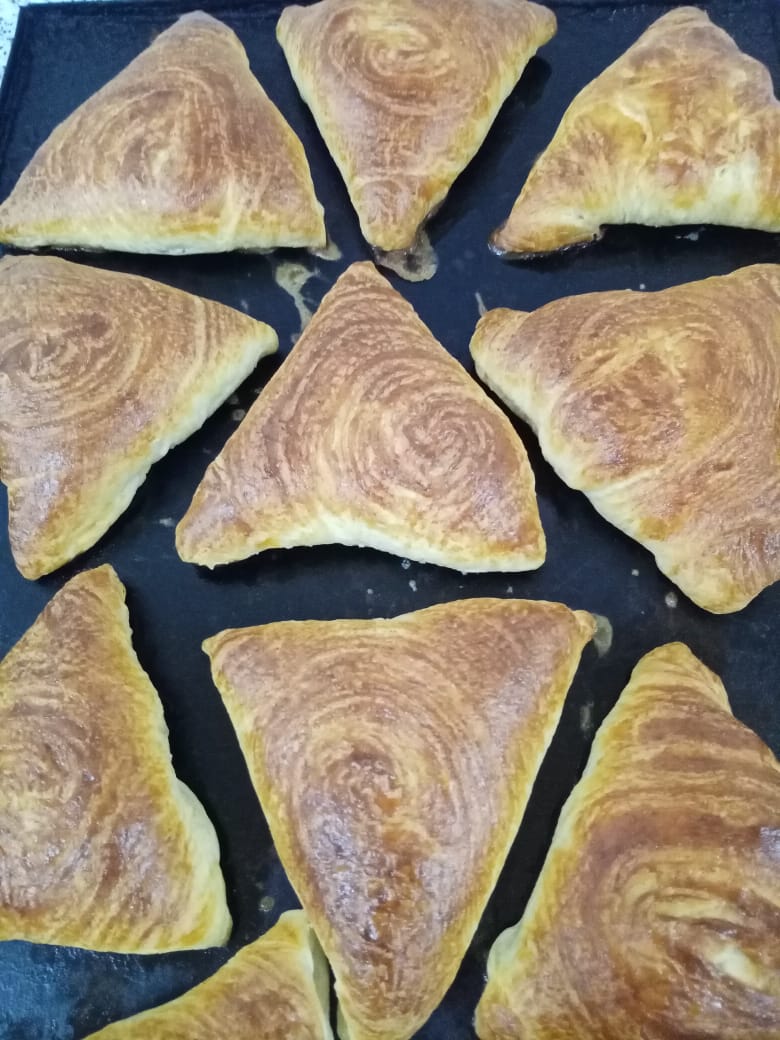 «ИЗДЕЛИЯ ИЗ СЛОЕНОГО ТЕСТА »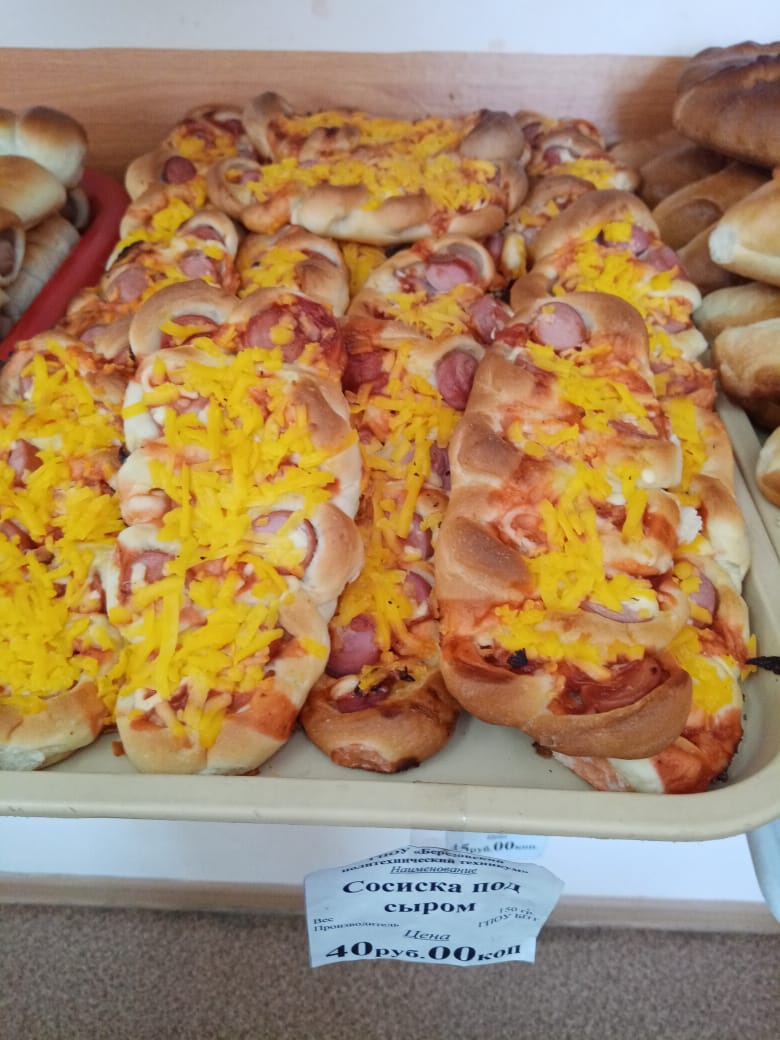 «АПРОБИРОВАНИЕ НОВОЙ ПРОДУКЦИИ»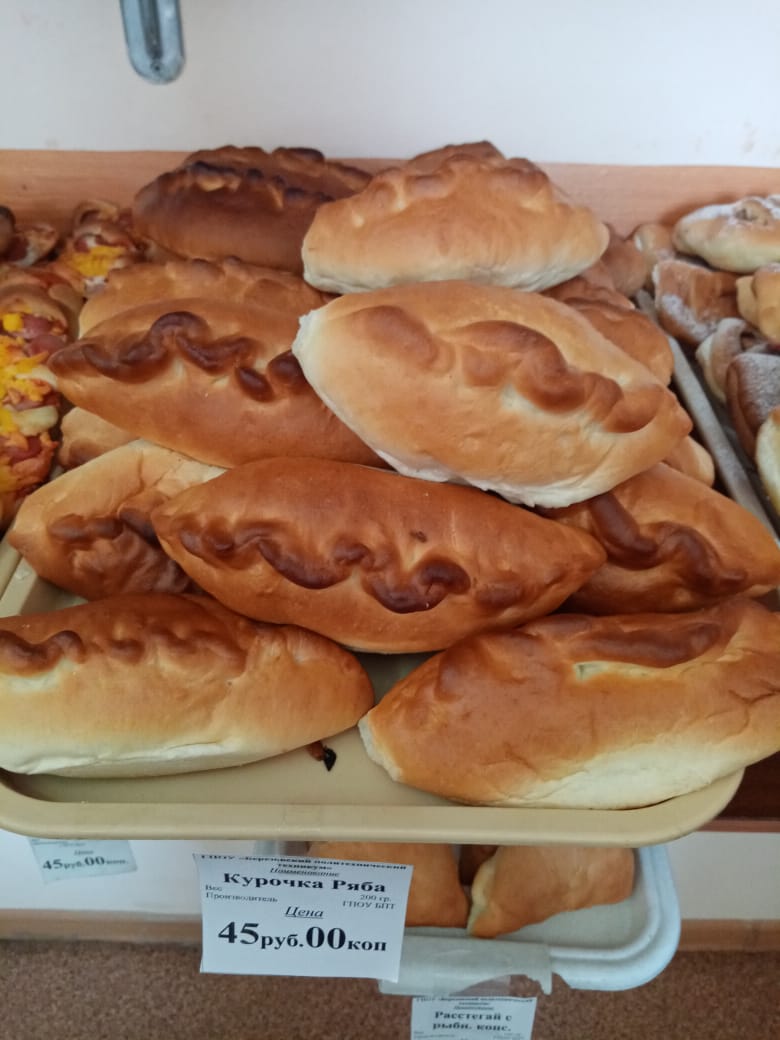 «ПРОДУКЦИЯ ДЛЯ УЧЕБНОГО МАГАЗИНА КУЛИНАРИИ»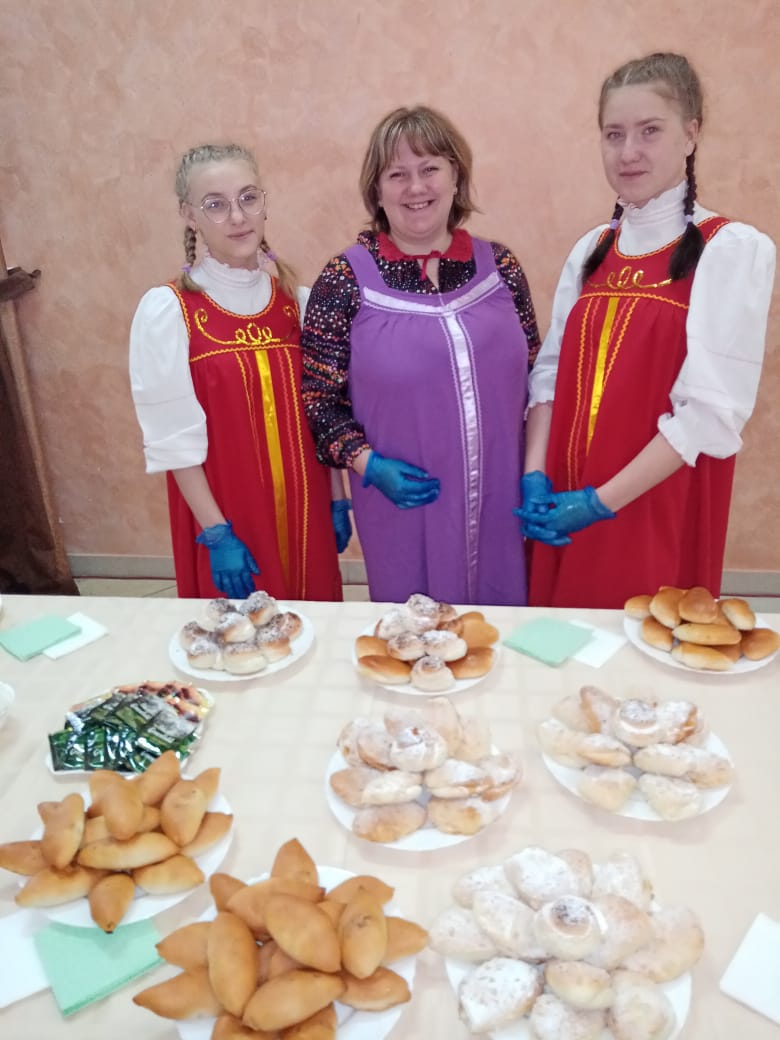 «ОРГАНИЗАЦИЯ КОФЕ-БРЕЙКА ДЛЯ УЧАСТНИКОВ ФОЛЬКЛОРНОГО МЕРОПРИЯТИЯ «БЕЛАЯ БЕРЕЗА»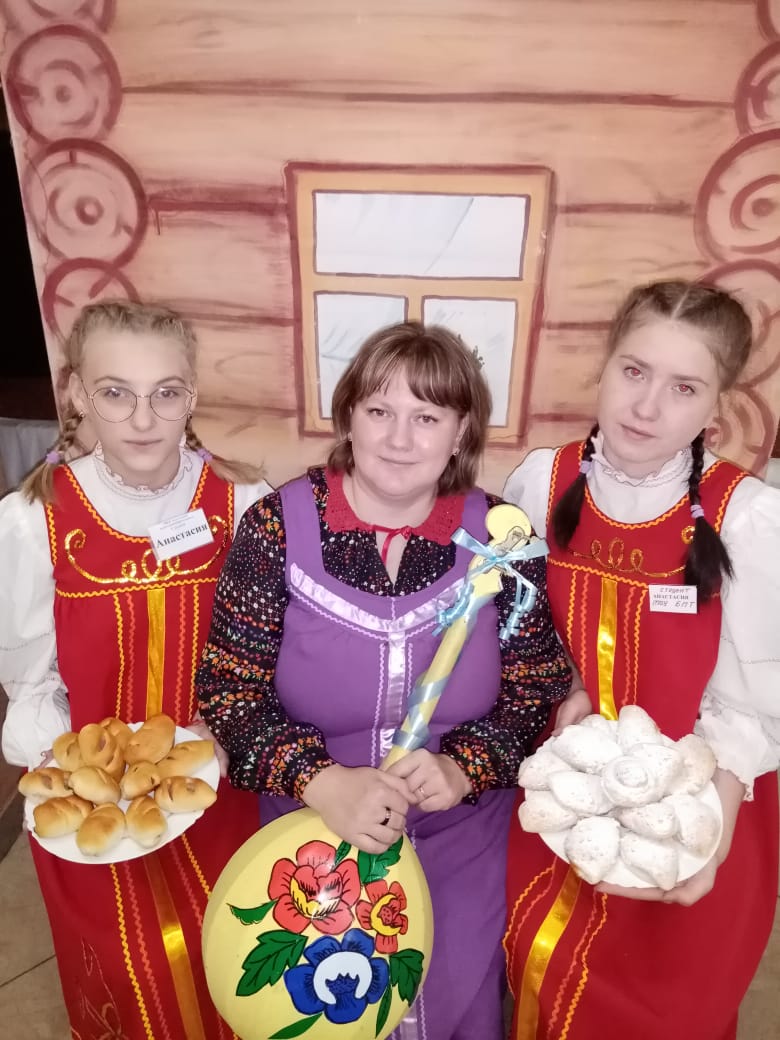 «ПРИГЛАШАЕМ НА ЧАЕПИТИЕ»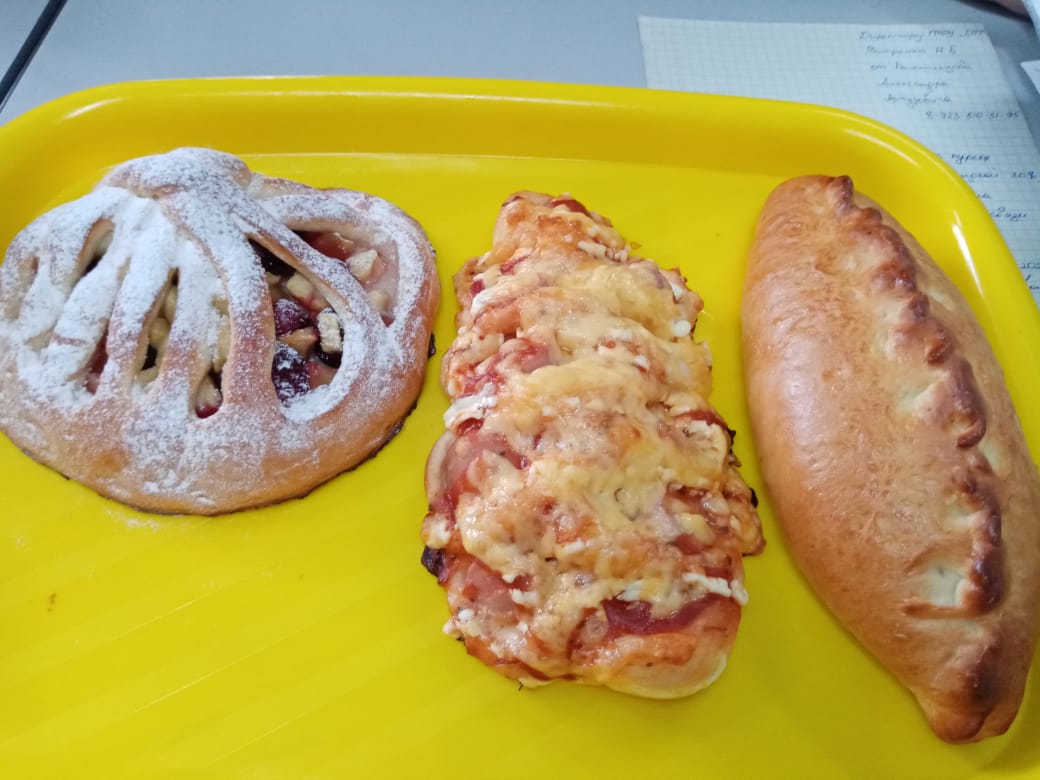 «ВЫСТАВКА-ПРОДАЖА НОВОЙ ПРОДУКЦИИ »